WORK PLAN FOR THE APT PREPARATORY GROUP FOR WTSA-16___________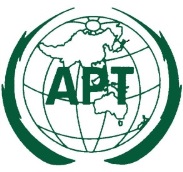 ASIA-PACIFIC TELECOMMUNITYThe 1st Meeting of the APT Preparatory  Group for WTSA-16 (WTSA16-1)The 1st Meeting of the APT Preparatory  Group for WTSA-16 (WTSA16-1)Document WTSA16-1/OUT-03Document WTSA16-1/OUT-0307 March 2015, Bangkok, Thailand07 March 2015, Bangkok, Thailand07 March 201507 March 2015YearDate/venueAPT activitiesITU activitiesActions201507 March 2015Bangkok, Thailand1st APT Preparatory Group Meeting for WTSA-16 (WTSA16-1)Election of Chairman and Vice-ChairmenDevelop Working Method  including document approval procedure  Setup of StructureAppointment of  Office BearersAdoption of work plan201512 – 22 May 2015Geneva, SwitzerlandCouncil MeetingFollow up the results of Council and dispatch necessary information in email reflectors201529 May - 01 June 2015ITU-T Review CommitteeFollow up the results and dispatch necessary information in email reflectors201502 – 05 June 2015TSAGFollow up the results and dispatch necessary information in email reflectors201506 – 08 October 2015 2nd APT Preparatory Group Meeting for WTSA-16 (WTSA16-2)Review outcomes of Review CommitteeReview outcomes of TSAGConsideration of the input contributions from APT AdministrationsReview outcomes of the preparatory process of other regional organizationsDevelop APT Views on WTSA-16 issues201611 January 2016ITU-T Review CommitteeFollow up the results and dispatch necessary information in email reflectors201612 – 15 January 2016TSAGFollow up the results and dispatch necessary information in email reflectors2016April/May 2016 (4 days)3rd APT Preparatory Group Meeting for WTSA-16 (WTSA16-3)Review outcomes of Review CommitteeReview outcomes of TSAGConsideration of the input contributions from APT AdministrationsReview outcomes of the preparatory process of other regional organizations Develop Preliminary APT Common Proposals for WTSA-162016July 2016ITU-T Review CommitteeFollow up the results and dispatch necessary information in email reflectors2016July 2016TSAGFollow up the results and dispatch necessary information in email reflectors2016August/September 2016 (4 days)4th  APT Preparatory Group Meeting for WTSA-16 (WTSA16-4)Consideration of the input contributions from APT AdministrationsReview outcomes of the preparatory process of other regional organizations Develop Preliminary APT Common Proposals for WTSA-16Develop necessary procedures and arrangements for APT coordination meetings